Bewertung des Explosionsrisikos bei Tischlereien / SchreinereienDer Betreiber von Arbeitsmitteln in explosionsgefährdeten Bereichen ist nach der Gefahrstoffverordnung (GefStoffV) verpflichtet, eine Gefährdungsbeurteilung vorzunehmen und unabhängig von der Zahl der Beschäftigten ein Explosionsschutzdokument zu erstellen. Dabei ist das Ausmaß der zu erwartenden Auswirkungen von Explosionen und die Eintrittswahrscheinlichkeit zu beurteilen. In den Tabellen 1 und 2 werden die Kriterien zur Klassifizierung der Eintrittswahrscheinlichkeit einer Explosion und deren Auswirkungen nach der Richtlinie VDI 2263, Blatt 5.1 [1] dargestellt. 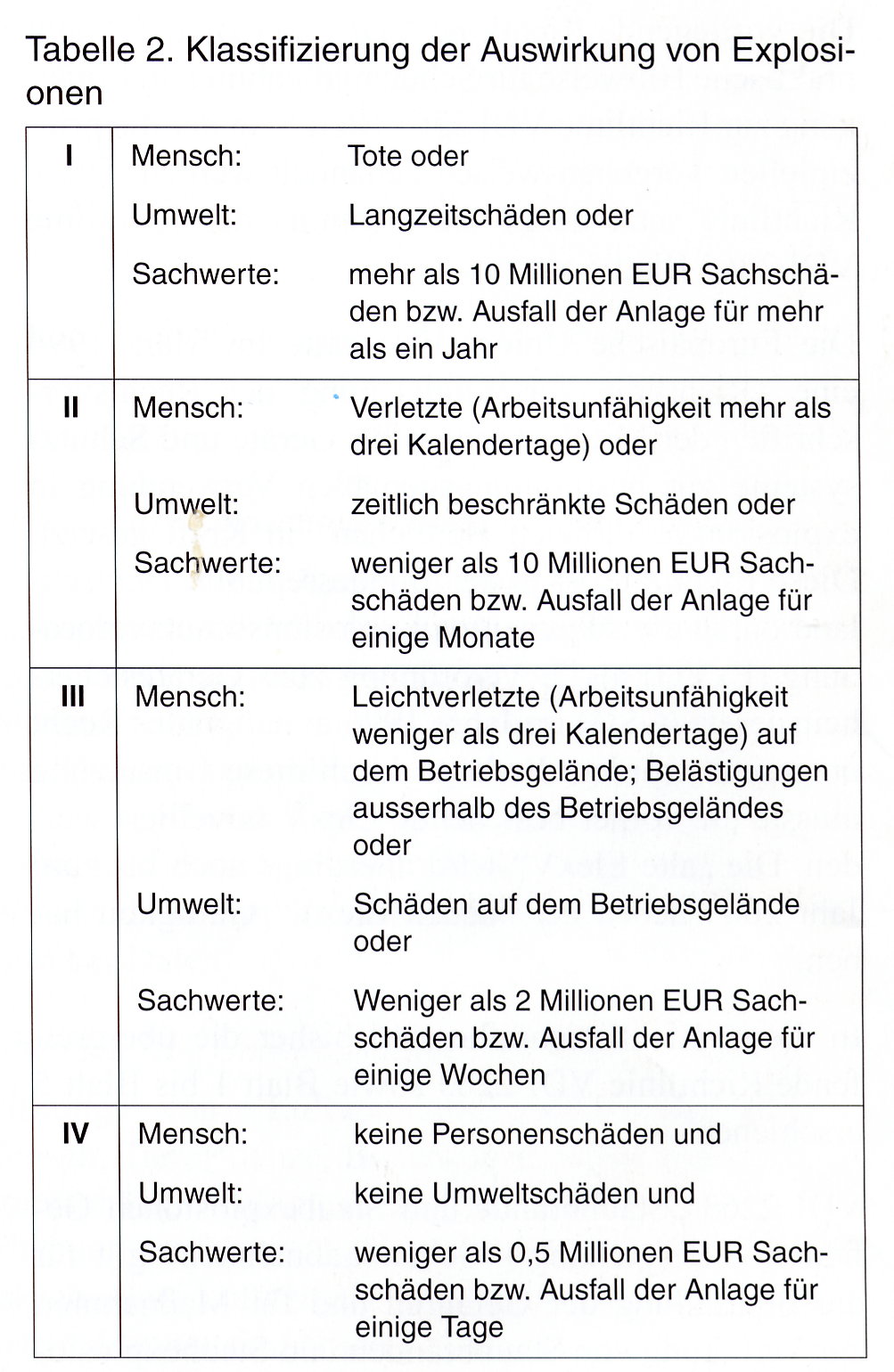 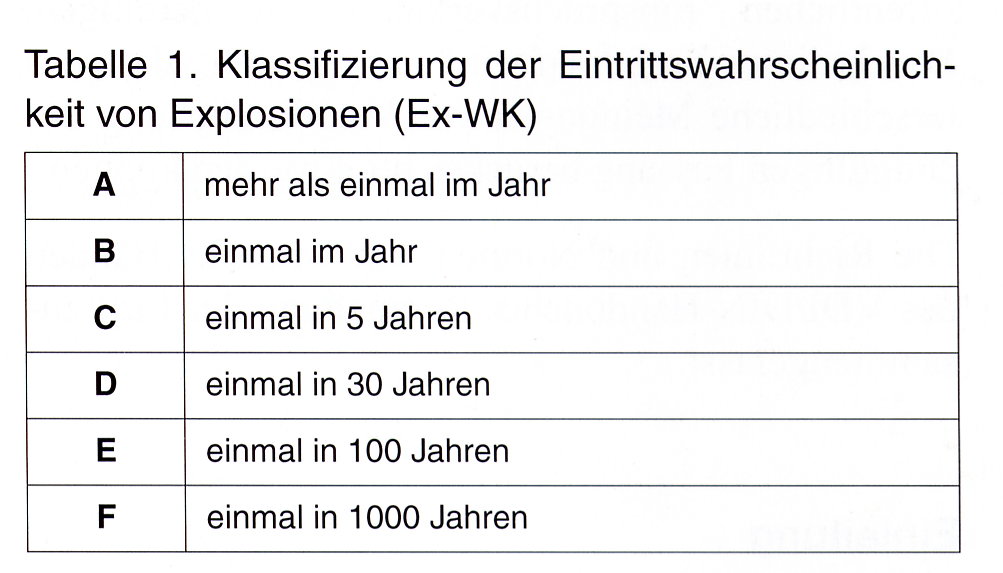 Auf der Grundlage der ermittelten Eintrittswahrscheinlichkeit und der Abschätzung möglicher Auswirkungen einer Explosion kann ein Risikoprofilraster (Bild 1) erstellt werden, in welchem sich das Schutzziel und das festzulegende tolerierbare Risiko bzw. das erwartete Sicherheitsniveau durch eine Treppenlinie (schwarz, fett) darstellen lässt. Die nach sorgfältiger Bewertung unter bzw. links der Schutzlinie eingeordneten Risiken (grüner Bereich) liegen im Schutzziel und werden daher als tolerierbar angenommen. Die über bzw. rechts der Schutzlinie eingeordneten Risiken (roter Bereich) sind hingegen nicht tolerierbar und machen zusätzliche Schutzmaßnahmen erforderlich.	Bild 1: Risikoprofilraster mit Schutzlinie Bewertung des Explosionsrisikos bei Tischlereien / Schreinereien (Fortsetzung)Durch eine bundesweite Befragung von 4346 Mitgliedsbetrieben der Holz-Berufsgenossenschaft im Jahr 1998 und deren statistische Auswertung wurden die Häufigkeit und die Ursachen von Bränden und Explosionen in holzverarbeitenden Unternehmen ermittelt [2]. Basierend auf dieser Untersuchung wurde die Eintrittswahrscheinlichkeit von Explosionen (Ex-WK) und deren Auswirkungen für Tischlereien/ Schreinereien bestimmt: 2.579 befragte Tischlereien/Schreinereien; 2.575 Betriebe ohne Explosionsereignis; 4 Betriebe mit Explosionsereignissen; Beobachtungszeitraum: 5 Jahre.Ergebnis: 4 Ereignisse / 5 Jahre / 2.579 Betriebe = 0,3 x 10-3  (0,3 Ereignisse in 1.000 Jahren) Eintrittswahrscheinlichkeit = „ F “. Die Auswirkungen entsprechen der Klasse „ I “.* Die Eintrittswahrscheinlichkeit von Explosionen in Tischlereien/Schreinereien ist gering (Bereich „F“). Das sich nach Bild 1 ergebende Risiko liegt im tolerierbaren Bereich (grüner Bereich). Damit kann das Niveau zusätzlicher Schutzmaßnahmen zur Verringerung der Eintrittswahrscheinlichkeit gering gehalten werden. Das heißt, es sind im Normalfall, neben der Einhaltung der Mindestvorschriften nach Anhang 1, Nummer 1 der Gefahrstoffverordnung, keine zusätzlichen technischen Explosionsschutzmaßnahmen erforderlich. Durch organisatorische Maßnahmen muss jedoch darauf geachtet werden, dass keine gefährliche explosionsfähige Atmosphäre entstehen kann (z.B. durch regelmäßige Entfernung von Staubablagerungen / Verschließen von Lack- und Lösemittelgebinden) und das Verbot von Zündquellen (Rauchverbot und Verbot der Verwendung von offenem Feuer / offenem Licht) konsequent umgesetzt wird.Die DGUV Information 209-046 „Lackierräume und -einrichtungen“ informiert über bauliche Einrichtungen, Brand- und Explosionsschutz und den Betrieb von Lackiereinrichtungen.Die DGUV Information 209-045 „Absauganlagen und Silos für Holzstaub und -späne - Brand- und Explosionsschutz“ gibt Informationen über die Arbeitssicherheit beim Erfassen, Absaugen und Lagern von Holzstaub und dem Betrieb von Absauganlagen.Literatur:[1] Verein Deutscher Ingenieure	VDI 2263 Blatt 5.1 – Februar 2004: Staubbrände und StaubexplosionenGefahren-Beurteilung-Schutzmaßnahmen,Explosionsschutz bei Wirbelschichtanlagen, Hinweise und Ausführungs-beispiele für Hersteller und BetreiberBeuth Verlag, Berlin[2] Kremers; Becker; Detering;	Ermittlung der Ursachen von Bränden und Explosionen in Mitglieds-     Rauch; Wolf                               betrieben der Holz-Berufsgenossenschaft 					Gefahrstoffe -Reinhaltung der Luft, Nr. 9 / 2001Hrsg. Springer Verlag.ExplosionsschutzdokumentBeurteilung der Explosionsgefahr bei Tischlereien / Schreinereien Allgemeine Angaben:                         Tischlerei / Schreinerei Mindestvorschriften nach Anhang 1, Nummer 1 GefStoffVTischlereien / SchreinereienTechnische Maßnahmen:	   Elektrische und nicht elektrische Geräte in explosionsgefährdeten Bereichen sind so  beschaffen, dass sie keine wirksamen Zündquellen darstellen können. - Es sind Vorkehrungen getroffen, damit die Explosionsauswirkungen so gering wie möglich   gehalten werden, z. B. bei Filteranlagen und Silos durch Explosionsdruckentlastung und    explosionstechnische Entkopplung  (siehe DGUV Information 209-045).- Explosionsgefährdete Bereiche sind mit Flucht- und Rettungswegen sowie Ausgängen    in ausreichender Zahl ausgestattet, z.B. Lackierräume (siehe DGUV Information 209-046).Organisatorische Maßnahmen: 	- Zur Unterweisung der Beschäftigten in explosionsgefährdeten Bereichen liegen vor           (Zutreffendes bitte ankreuzen/ausfüllen):      eine schriftliche Betriebsanweisung für Lackierarbeiten, eine schriftliche Anweisung für Arbeiten in Silos,        ,- Die erstmalige Unterweisung der Beschäftigten ist erfolgt am        .- Es besteht ein Arbeitsfreigabesystem für Schweiß-, Schneid-, Löt-, Auftau-, Trenn- und            Schleifarbeiten (Erlaubnisschein).- Die regelmäßige Reinigung der explosionsgefährdeten Bereiche erfolgt in folgenden   Reinigungsintervallen:        .- Das Verbot von Zündquellen, wie z. B. durch Rauchen und die Verwendung von offenem           Feuer / offenem Licht, besteht. - Die Kennzeichnung der explosionsgefährdeten Bereiche ist vollständig.- Die Prüfung der Explosionssicherheit von Arbeitsplätzen vor der erstmaligen Nutzung   ist erfolgt.Datum					Unterschrift VerantwortlicherGewerbegruppeEintritts-wahrscheinlichkeitAuswirkungen ExplosionenNiveau zusätzlicher Schutzmaßnahmen Tischlerei / SchreinereiFIgering *Name und Adresse desUnternehmensName und Adresse desUnternehmensName und Adresse desUnternehmensName und Adresse desUnternehmensZuständige BGZuständige BGZuständige BGZuständige BGMitgliedsnummerMitgliedsnummerMitgliedsnummerMitgliedsnummerBetriebsstätteBetriebsstätteBetriebsstätteBetriebsstätteVerantwortlich
für die BeurteilungVerantwortlich
für die BeurteilungVerantwortlich
für die BeurteilungVerantwortlich
für die Beurteilung   Explosionsgefährdete Bereiche   Explosionsgefährdete Bereiche   Explosionsgefährdete Bereiche   Explosionsgefährdete BereicheExplosions-gefahr durchExplosions-gefahr durchZoneneinteilung
Zoneneinteilung
Zoneneinteilung
Zoneneinteilung
Zoneneinteilung
Zoneneinteilung
Beur-teilung nachMindest-vorschriften nach Anhang 1, Nummer 1 GefStoffV erfüllt(siehe  Anlage)Mindest-vorschriften nach Anhang 1, Nummer 1 GefStoffV erfüllt(siehe  Anlage)Gase, Dämpfe, NebelStäube012202122janeinVorhan-denVorhan-denAbsauganlage für HolzstaubAbsauganlage für HolzstaubAbsauganlage für HolzstaubXDGUV-I 209-045Silo/Lagerbehälter für HolzstaubSilo/Lagerbehälter für HolzstaubSilo/Lagerbehälter für HolzstaubXDGUV-I 209-045Lackierraum bzw. –einrichtungLackierraum bzw. –einrichtungLackierraum bzw. –einrichtungXDGUV-I 209-046LacklagerLacklagerLacklagerXDGUV-I 209-046Anlage:Anlage:Anlage:Maßnahmenliste zur Erfüllung der Mindestvorschriften nach Anhang 1, Nummer 1 GefStoffV
(nur erforderlich, wenn Sicherheitsmängel festgestellt werden)Maßnahmenliste zur Erfüllung der Mindestvorschriften nach Anhang 1, Nummer 1 GefStoffV
(nur erforderlich, wenn Sicherheitsmängel festgestellt werden)Maßnahmenliste zur Erfüllung der Mindestvorschriften nach Anhang 1, Nummer 1 GefStoffV
(nur erforderlich, wenn Sicherheitsmängel festgestellt werden)Maßnahmenliste zur Erfüllung der Mindestvorschriften nach Anhang 1, Nummer 1 GefStoffV
(nur erforderlich, wenn Sicherheitsmängel festgestellt werden)Maßnahmenliste zur Erfüllung der Mindestvorschriften nach Anhang 1, Nummer 1 GefStoffV
(nur erforderlich, wenn Sicherheitsmängel festgestellt werden)Maßnahmenliste zur Erfüllung der Mindestvorschriften nach Anhang 1, Nummer 1 GefStoffV
(nur erforderlich, wenn Sicherheitsmängel festgestellt werden)Maßnahmenliste zur Erfüllung der Mindestvorschriften nach Anhang 1, Nummer 1 GefStoffV
(nur erforderlich, wenn Sicherheitsmängel festgestellt werden)Maßnahmenliste zur Erfüllung der Mindestvorschriften nach Anhang 1, Nummer 1 GefStoffV
(nur erforderlich, wenn Sicherheitsmängel festgestellt werden)Maßnahmenliste zur Erfüllung der Mindestvorschriften nach Anhang 1, Nummer 1 GefStoffV
(nur erforderlich, wenn Sicherheitsmängel festgestellt werden)Maßnahmenliste zur Erfüllung der Mindestvorschriften nach Anhang 1, Nummer 1 GefStoffV
(nur erforderlich, wenn Sicherheitsmängel festgestellt werden)Maßnahmenliste zur Erfüllung der Mindestvorschriften nach Anhang 1, Nummer 1 GefStoffV
(nur erforderlich, wenn Sicherheitsmängel festgestellt werden)Maßnahmenliste zur Erfüllung der Mindestvorschriften nach Anhang 1, Nummer 1 GefStoffV
(nur erforderlich, wenn Sicherheitsmängel festgestellt werden)Maßnahmenliste zur Erfüllung der Mindestvorschriften nach Anhang 1, Nummer 1 GefStoffV
(nur erforderlich, wenn Sicherheitsmängel festgestellt werden)Maßnahmenliste zur Erfüllung der Mindestvorschriften nach Anhang 1, Nummer 1 GefStoffV
(nur erforderlich, wenn Sicherheitsmängel festgestellt werden)Datum:Datum:Datum:__________________________Unterschrift Verantwortlicher__________________________Unterschrift Verantwortlicher__________________________Unterschrift Verantwortlicher__________________________Unterschrift Verantwortlicher__________________________Unterschrift Verantwortlicher__________________________Unterschrift Verantwortlicher__________________________Unterschrift Verantwortlicher__________________________Unterschrift Verantwortlicher__________________________Unterschrift Verantwortlicher__________________________Unterschrift Verantwortlicher__________________________Unterschrift Verantwortlicher__________________________Unterschrift Verantwortlicher